Предварительная программа пребывания делегатов Форума  в Санкт-Петербурге.24 июня (среда) 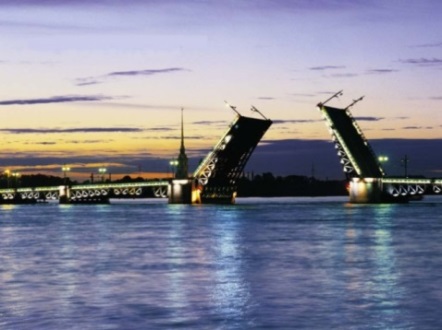 14:00 Размещение в отеле Holiday Inn.17.00 	Встреча и регистрация делегатов Форума в отеле Holiday Inn (Московский пр 98). Приветствие Оргкомитета.Отъезд на Торжественный приветственный ужин на теплоходе.Реки и каналы Санкт-Петербурга «Белые ночи 2015».20:00 Возвращение в отель.25 июня (четверг) Отель «Холидей Инн»10:00 	Открытие работы Форума. Пленарное заседание: «Источники роста и перспективные направления развития строительного комплекса России и ЕАЭС. Выступления руководителей предприятий строительного комплекса России, Армении, Кыргызстана, Казахстана, Белоруссии, а также представителей Финляндии, Германии, Сингапура, ОАЭ, Турции и др. стран, в.т.ч. БРИКС.В ходе пленарного заседания эксперты представят доклады, посвященные актуальным аспектам строительной отрасли. Круглые столы. Панельные дискуссии. Биржа деловых контактов.КРУГЛЫЕ СТОЛЫ:Круглый стол: Актуальные проблемы развития дорожно-транспортной инфраструктурыДоклад: Актуальные тенденции развития российского и зарубежного мостостроения. - Васильев А.И. (г. Москва) – академик Российских академий транспорта и проблем качества,директор по науке Института исследований мостов и других инженерных сооружений (ИМИДИС)Доклад: Инновационные материалы и технологии, применяемые ГП “ Дорсервис “ на объектах дорожно-транспортного строительства- Медрес Е.П. (г. Санкт-Петербург) – Первый заместитель генерального директора группы предприятий «Дорсервис», доктор административного бизнеса, к.т.н..Круглый стол: Международный опыт «Зеленого» строительства. Развитие «зеленой» экономики. Опыт Лаппеенранты (Финляндия).- Лапкинен Маркус (Финляндия), старший советник компании по развитию Лаппеенранты «Wirma Lappeenranta OY». Круглый стол: «Градостроительная политика в сбережении и модернизации» на примере концепции устойчивого развития Пушкинского района Санкт-Петербург. – Перов Ф.В. – кандидат архитектуры, зав. кафедрой Архитектурного проектирования СПб ГАСУДоклад: Тематика устойчивого развития в стратегическом планировании в строительных инфраструктурных проектах – Жижаревич Б.С., д.э.н., профессор, директор Ресурсного Центра по стратегическому планированию при Леонтьевском Центре.Доклад: Концептуальные подходы к формированию городского района на примере Norna Djurgardsstaden (Швеция Стокгольм) – Алексеенко В.А. (Россия, Швеция) – Вице-Президент Института Развития Внешнеэкономических связей  «Ирвен».Круглый стол:  Инструменты развития жилищного, промышленного, делового и конгрессно-туристического девелопмента в текущих экономических условиях. Какие запросы к городу и области?Модератор: Олег Паченков, кандидат социологических наук, программный директор института урбанистики «Среда», директор Центра прикладных исследований Европейского Университета в Санкт-Петербурге.Докладчики:- Максим Мейксин, председатель Комитета по промышленной политике и инновациям Санкт-Петербурга,- Анна Егорова, заместитель председателя Комитета по экономической политике и стратегическому планированию Санкт-Петербурга,- Андрей Назаров, генеральный директор УК «СТАРТ Девелопмент» (город-спутник «Южный»),- Лев Марголин, директор по строительству Mirland Development Corp. (проект «Триумф Парк»),- Яна Голубева, директор MLA+ в России и Восточной Европе,- Владислав Ковалевский, коммерческий директор ООО «Агрополис Северо-Запад» (проект «Агрополис»).Круглый стол: Инфраструктурные модели, как точки роста и факторы инвестиционной привлекательности региональной экономики. Освещение наилучших примеров и практик промышленного строительства.Доклад: Точки роста и перспективных направлений развития новых территорий г. Санкт-Петербурга и Ленинградской области.- Вакуленко В.М., к.э.н., президент Инновационного Центра Эко-Девелопмента.Доклад: Вопросы социальной инфраструктуры в проектах комплексного освоения территорий.- Лебедев О.М. (г. Санкт-Петербург), к.э.н., ген. директор Научно-Инновационного Центра «Невский Аграрный Дом», Советник Президента Международной Академии Наук по проблемам национальной безопасности.Доклад:  Создание Комплексного  проекта т «Усть-Луга». - Ерофеев М.А. (г. Москва), Генеральный директор ООО «Мультимодельный комплекс Усть-Луга», руководитель масштабного проекта по комплексному развитию припортовых территорий.Доклад: Развитие Санкт-Петербурга по принципам постиндустриального города.- Воронков С. (г. Санкт-Петербург), генеральный директор «Экспо Форум – Интернэшнл» Круглый стол: Возможности и перспективы российских строительных компаний на рынке Индии и Юго-Восточной Азии. Точки роста в международном сотрудничестве России и ЕАЭС, Индия, Иран.- Топорков А.С. (Индия) Генеральный директор компании Zimcons CompanyДоклад: Международная торговля с Китаем. Политические аспекты, Китай 2015- Пакулин В.А. (Китай, Гуанчжоу), директор Единого ВЭД Центра Представительства Московской Бизнес Ассоциации на юге Китая, Гонконг. Круглый стол: Строительный комплекс Крыма – точки притяжения и роста. Модернизация строительного комплекса Нового Российского региона.- Рукавишников Ю.Ю. (Крым, Севастополь), директор по внешним связям «Экспертно-Информационного Центра Крыма и г. Севастополь».Круглый стол: Новые партнеры в Республике Кыргызстан, Армения, Беларусь.- Алямкулов Айбек Турсуналиевич, директор ООО «Grand Line» (Республика Кыргызстан)- Жук Иван Иванович, Зам. директора строительной компании  ОАО «Лавсанстрой» (Республика Беларусь, г. Могилев)- Ашот Грачевич Варданян, директор  ЗАО «АЕК-и Шинарарутюн», вице-президент Армянской Ассоциации строителей (Республика Армения).16:00 Отъезд на обзорную  экскурсию по Санкт-Петербургу. Во время автобусной обзорной экскурсии по Санкт-Петербургу вы увидите Исаакиевскую площадь с величественным Исаакиевским собором, Медный всадник, Адмиралтейство, торжественную резиденцию российских императоров — Зимний Дворец, а также Спас-на-Крови, Марсово поле. Далее экскурсия ведет к Петропавловской крепости. Также Вы увидите домик Петра I, стрелку Васильевского острова, Ростральные колонны, здание Биржи. Автобусная обзорная экскурсия — самый популярный способ первого знакомства с Санкт-Петербургом.19:00 Возвращение в Отель «Холидей Инн».26 июня (пятница). Технические экскурсии.10:00 Отъезд в Конгрессно - выставочный центр «ЭкспоФорум».Биржа деловых контактов. В программу включены презентации уникальных проектов строительных комплексов регионов РФ и ЕАЭС: Армения, Кыргызстан, Казахстан, Белоруссия.  Производственная экскурсия в сопровождении технических специалистов по КВЦ (в настоящее время объект находится в процессе строительства).Обед в ресторане г. Пушкина.Экскурсия по Царскосельской дороге, экскурсия по Екатерининскому и Павловскому паркам. Екатерининский дворец и Янтарная комната, Павловский дворец.Возвращение в Отель «Холидей Инн».27 июня (суббота). Отъезд.**НОУ ИПК «ИРВЕН» оставляет за собой право вносить корректировки в программу в соответствии с профессиональными интересами участников.СТОИМОСТЬ УЧАСТИЯ В ПРОГРАММЕ на человека: по запросуВ стоимость включено:Питание (завтраки, Торжественный приветственный ужин на теплоходе, кофе-брейки во время Форума, обед в г.Пушкин);Участие в Форуме (завтраки, встречи, деловые визиты, круглые столы, осмотр строящихся объектов);Вручение именного сертификата;Деловое сопровождение; Транспортные услуги;Культурно-экскурсионная программа;Комплексное сопровождение во время всего пребывания по всему маршрутуДля подтверждения участия Вам необходимо направить в наш адрес Ф.И.О. участников с указанием должности, а также карточку предприятия для составления договора. Институт Развития Внешнеэкономических Связей «ИРВЕН»Institute of External Economic Relations “IRVEN”Россия, 191186, Санкт-Петербург, Невский пр. 30, офисы 4.6, 5.12Конт. тел.: приемная (812) -327-28-82, факс (812)-327-28-83